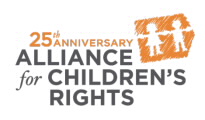 This certifies that                                              attended the 2 hour “School and Placement Stability: Determining Best Interest for Children in Foster Care” Webinar Training on June 26, 2019.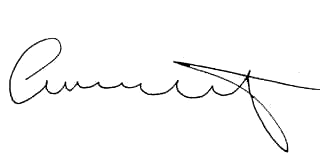 Attendee Signature				       		Angie Schwartz